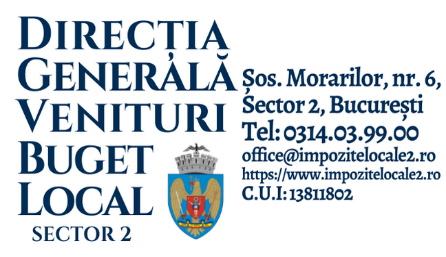            Anexa nr. 2.2							La Normele metodologice ale H.C.G.M.B. nr. 108 / 27.04.2023DECLARAŢIE DE IMPUNEREprivind utilizarea temporară a locurilor publice pentru fotografiere profesionistă, spectacole în aer liber,festivaluri, manifestări promoţionale, etc.....................................................................................................*) cu domiciliul / sediul în localitatea....................................strada...............................................................nr.......... bloc........... sc............. sector/judeţ .......................................................... tel/fax ................................................... Număr de înregistrare la Registrul Comerţului …….............................................……… C.I.F **) ………………….., Banca………………....................................…………...........…., Sucursala .............................................................. cont IBAN ………………………………………. reprezentată prin ……..................................………….................................................... în calitate de acționar unic/asociat/administrator/împuternicit …..............…………………….., identificat prin B.I./C.I./C.I.P./Pașaport seria …………. nr. ......... ……................................ , C.I.F. **) ............................................................Declar pe propria răspundere ca în data de ……….................................................................…….. desfăşor activitatea de……………………………………………………………………………………………………………………….	Mă oblig ca la terminarea activităţii să aduc/predau domeniul public în starea iniţială.	Prin semnarea prezentei am luat la cunoștință că declararea necorespunzătoare a adevărului se pedepsește conform legii penale, cele declarate fiind corecte și complete.Data .............................................................................................(semnătura autografă)*) numele și prenumele/denumirea persoanei fizice sau juridiceș**) Se va completa: codul de identificare fiscală (codul numeric personal, numărul de identificare fiscală, codul de înregistrare fiscală sau codul unic de înregistrare, după caz)Nr. Crt.LocaţiaPerioada(nr. zile)Suprafaţa ocupatăValoare taxă(lei/zi sau lei/mp/zi)Valoare taxă(lei)012345